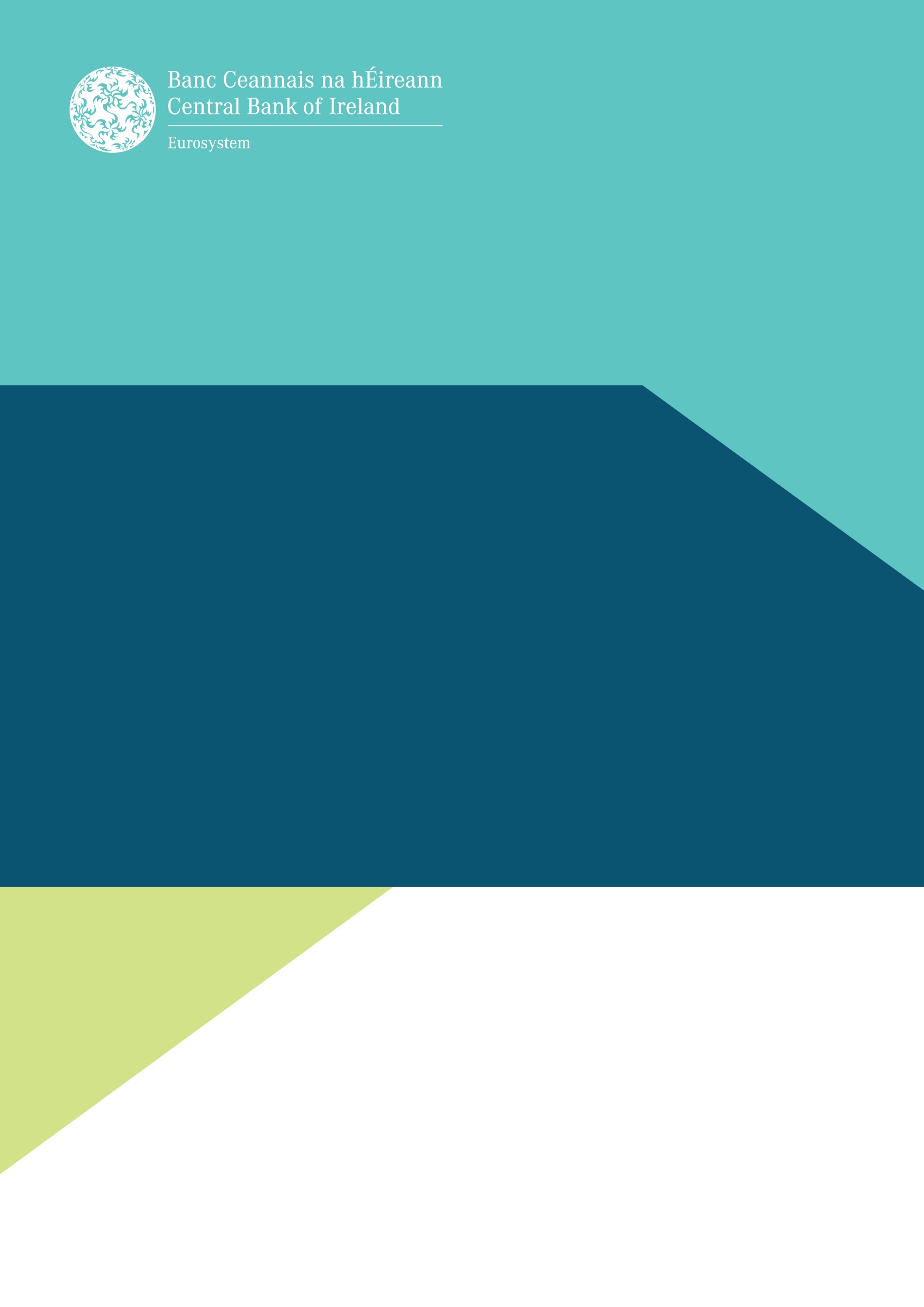 Anti-Money Laundering,Counter-Terrorist FinancingAnd Financial SanctionsPre-Authorisation Risk EvaluationQuestionnaireFor Payment Institution and Electronic Money Institution ApplicantsMay 2018 Anti-Money Laundering (AML), Counter-Terrorist Financing (CFT) and Financial Sanctions (FS) Risk Evaluation Questionnaire (REQ) FrameworkThe Criminal Justice (Money Laundering and Terrorist Financing) Act 2010 as amended by the Criminal Justice Act 2013 (“CJA 2010”) requires firms to have AML/CFT preventative measures in place, including policies, procedures, and processes to ensure compliance with the CJA 2010.  There is also an obligation to comply with EU Council Regulations that set out FS measures.     The Pre-Authorisation REQ seeks to consider:Information on the way in which a firm has assessed the AML/CFT/FS risks posed by its proposed business model (based on high level information provided by the firm); andInformation on the proposed AML/CFT/FS framework put in place by the firm.The Pre-Authorisation REQ does not seek to make an assessment as to the effectiveness of the firm’s AML/CFT/FS policies, procedures and processes.  This assessment is the responsibility of the firm’s principals and may be tested by the Central Bank as part of its supervisory process. Completing the Questionnaire The firm must complete ALL sections of this form and all responses must be typed, except where a signature is required.  Please note that hand written forms will not be accepted.All references to “the firm” mean the applicant firm.Where the term “customer” is used, this also refers to “client”, “consumer” and other comparable terms. Where instructed, all tables must be populated.  References to the ‘Board’ can be construed as references to the Management Body or Principals of the firm in instances where the firm does not have a Board.The firm MUST NOT overwrite / delete any input sections that contain drop-downs.  Data should be entered by making a selection from the available drop-down options and in the format specified.  Note the drop-down boxes provide a number of options and these are not an indication of the expectations of the Central Bank.Where data in relation to the number of products, employees, agents, branches etc. is sought, this information should be projected (unless actuals available) and as at the date of authorisation.  If insufficient space has been provided for a response, please provide any additional information on a separate sheet.  Please ensure the separate sheet(s) are clearly marked with your firm name and referenced to the appropriate question. This sheet should be submitted with this form.Please do not include copies of your policies and procedures when submitting this form, unless requested to do so.Please submit the completed form (and any separate sheets, if relevant) with the firm’s application for authorisation/registration.The ‘Completion Notes’ section of this form (which can be found at pages 16 and 17 of the form) should be referred to when completing this form.Firm DetailsEstablish GovernanceRisk AssessmentIf no risk assessment or this is incomplete, please populate the table below:Please describe the  internal control mechanisms that the firm has established to assess the ML/TF risks associated with its proposed business to include the firm’s:Customer base;The products and services provided;The distribution channels used; and The geographic areas of operation.Please provide a copy of the firm’s assessment of the ML/TF risks associated with its business, including the risks associated with the firm’s customer base, the products and services provided, the distribution channels used and the geographical areas of operation.   Policies and ProceduresAML/CFT ManualPlease provide a description of the systems and controls the firm has or will put in place to ensure that their AML/CFT/FS policies and procedures remain up to date, effective and comply with AML/CFT requirements.  Please include details of the proposed frequency that the firm’s AML/CFT/FS policy(ies) and procedures will be reviewed and updated.Please provide a description of the measures the firm has or will put in place to mitigate the risks and comply with applicable AML/CFT obligations, including the firm’s:Risk assessment process; Policies and procedures to comply with CDD requirements; andPolicies and procedures to detect and report suspicious transactions or activities.TrainingPlease confirm that all members of the Board, all senior management and other staff of the firm have received training in respect of their AML/CFT obligations, as set out in Irish legislation and state the frequency of this training. Please confirm who will facilitate the on-going training and the proposed format of such training.If ‘Other’ is selected, please provide additional information:Firm Risk ProfileProducts and ServicesPlease provide a brief description of the proposed products and/or services to be offered by the firm.Customer ExposurePEPs and Financial SanctionsIf ‘Other’ is selected as the proposed frequency of respective screening, please provide more information: Geography/CountryThe firm’s proposed operations and customer base are:Distribution ChannelsIf ‘Other’ is selected, please provide additional information:Freedom of Services & Freedom of EstablishmentPlease list the countries where the proposed products/services will be provided and the proposed number of agents and/or branches that will operate in each of the countries listed.3.7 Agents & BranchesPlease list the proposed number of agents and/or branches to operate in Ireland.Please detail the systems and controls the firm has or will put in place to ensure that all branches and/or agents in all jurisdictions (including Ireland) comply with applicable  AML/CFT requirements.  Note that where this includes agents and/or branches located in another Member State, the AML/CFT requirements of that Member State apply.Please detail the arrangements the firm has or will put in place to ensure that agents are appropriately trained in AML/CFT matters.Please detail:the due diligence the firm has or will put in place in respect of appointing new agents to minimise the risks of having ‘bad agents’; andthe systems and controls the firm has or will put in place to ensure that the agents do not expose the firm to increased AML/CFT risksAdopt a Risk-Based Approach to On-going MonitoringAssurance TestingPlease detail the systems and controls the firm has or will put in place to ensure AML/CFT policies and procedures remain up-to-date, effective and relevant.Third Party RelianceIf ‘Other’ is selected at (f) above, please provide additional information:OutsourcingIf ‘Other’ is selected at (g) above, please provide additional information:Wire TransfersReport Management InformationPre-Authorisation REQ Completed ByCompletion NotesVersion 20171018REQ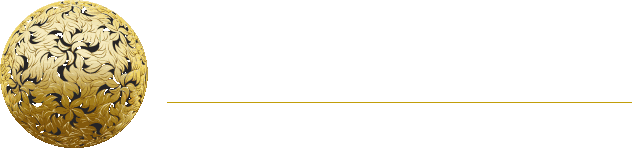 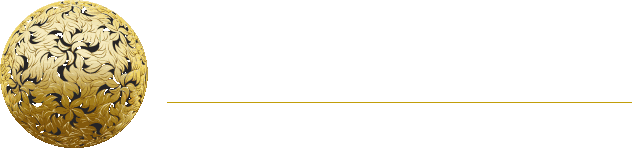 Firm Name:Firm Address:Type of Business:Please state the authorisation sought from the Central Bank:Date first established in Ireland:Name of the MLRO (or other relevant person) and evidence of his or her expertise;       And, if different from the above, name of the contact person to whom all AML/CFT/FS queries and/or communications may be directed. Position Held:Direct Phone Number:Direct E-mail Address:Risk AssessmentFrequencyHas the firm performed a risk assessment of ML/TF and FS risks for all its proposed business lines?What is the proposed frequency of review and update of the risk assessment?Brief rationale for not carrying out the risk assessmentProposed Business line(s)  NOT included in the firm’s risk assessmentProposed completion DateBased on the firm’s risk assessment, what ML/TF risk rating would apply?Inherent RiskRisk RatingBased on the firm’s risk assessment, what ML/TF risk rating would apply?Product and ServicesBased on the firm’s risk assessment, what ML/TF risk rating would apply?CustomerBased on the firm’s risk assessment, what ML/TF risk rating would apply?GeographyBased on the firm’s risk assessment, what ML/TF risk rating would apply?DistributionBased on the firm’s risk assessment, what ML/TF risk rating would apply?Overall FirmPoliciesProceduresDate to be implemented (if applicable)Does the firm have or will have AML/CFT/FS policies and procedures that reflect the requirements of Irish AML/CFT legislation and EU FS regulations (in respect of but not limited to)?Customer Due Diligence (CDD);Suspicious Transaction Reporting (STR);Transaction Monitoring;Financial Sanctions;Record Keeping;Training; andAssurance Testing.If the answer is ‘No’, for either policies or procedures, please confirm the date by which these will be put in place.Do the proposed policies and procedures reflect a risk-based approach to on-going monitoring aligned to the ML/TF risks presented by its proposed business?  If the answer is ‘No’, for either policies or procedures, please confirm the date by which these will be put in place.Do the proposed policies and procedures reflect the requirement to update CDD on existing customers as prescribed by legislation e.g. section 54(3)(c) of the CJA 2010?If the answer is ‘No’, for either policies or procedures, please confirm the date by which these will be put in place.In relation to STRs, do the proposed policies and procedures include the process for investigation, documentation and escalation of suspicious transactions?If the answer is ‘No’, please confirm the date by which these policies and procedures will be put in place.In respect to record keeping, do the proposed policies and procedures document the records to be retained and the period of retention for each record, as set out in Irish legislation?If the answer is ‘No’, please confirm the date by which these will be put in place.If applicable, does the firm have policies and procedures in place in relation to any proposed correspondent banking relationships?Where applicable and ‘No’ is selected for either policies or procedures, please confirm the date by which these will be put in place.Does the firm have an AML/CFT manual for staff?If the answer is ‘Yes’, please provide a copy of this.If the answer is ‘No’, please confirm the date by which these will be put in place.Board/ PrincipalsSenior ManagementOther StaffHas the firm provided training?Where training has been provided, please confirm the date on which the training was provided.What is the proposed frequency of training?Where training has not yet been provided, please confirm the date on which this training will be provided.TrainingDate Training to be providedWill specialist training be provided to personnel in key compliance roles for example the Money Laundering Reporting Office (MLRO), compliance staff etc.?Has the firm put in place a plan for on-going training to ensure that relevant management and staff (both new and existing) are aware of the firm’s AML/CFT/FS obligations and its processes and procedures for the fulfilment of same?If the answer is ‘No’, please confirm the date on which such training will be put in place.Do the firm’s proposed training materials reflect local AML/CFT requirements and EU FS regulations, as appropriate?Will appropriate records of AML/CFT/FS training be retained?Training ProviderTraining ProviderTraining FormatTraining FormatInternal – In-house training OnlineInternal – Parent/group trainingPresentations/seminarsExternal – Unrelated partyOther (please
 state below)External – Related partyRisk RatingNo. of ProductsOf which are Specified ProductsNo. of ServicesPlease complete the table to provide a breakdown of the following:   Approximately how many (i) products; and (ii) services, as defined in the firm’s ML/TF risk assessment, will be offered by the firm?Of the products offered, how many of these products fall within the definition of “specified products” as defined in Irish legislation (e.g. S34 of the CJA 2010)?Ultra HighPlease complete the table to provide a breakdown of the following:   Approximately how many (i) products; and (ii) services, as defined in the firm’s ML/TF risk assessment, will be offered by the firm?Of the products offered, how many of these products fall within the definition of “specified products” as defined in Irish legislation (e.g. S34 of the CJA 2010)?HighPlease complete the table to provide a breakdown of the following:   Approximately how many (i) products; and (ii) services, as defined in the firm’s ML/TF risk assessment, will be offered by the firm?Of the products offered, how many of these products fall within the definition of “specified products” as defined in Irish legislation (e.g. S34 of the CJA 2010)?Medium HighPlease complete the table to provide a breakdown of the following:   Approximately how many (i) products; and (ii) services, as defined in the firm’s ML/TF risk assessment, will be offered by the firm?Of the products offered, how many of these products fall within the definition of “specified products” as defined in Irish legislation (e.g. S34 of the CJA 2010)?Medium LowPlease complete the table to provide a breakdown of the following:   Approximately how many (i) products; and (ii) services, as defined in the firm’s ML/TF risk assessment, will be offered by the firm?Of the products offered, how many of these products fall within the definition of “specified products” as defined in Irish legislation (e.g. S34 of the CJA 2010)?LowPlease complete the table to provide a breakdown of the following:   Approximately how many (i) products; and (ii) services, as defined in the firm’s ML/TF risk assessment, will be offered by the firm?Of the products offered, how many of these products fall within the definition of “specified products” as defined in Irish legislation (e.g. S34 of the CJA 2010)?Total No.Yr. 1Yr. 2Yr. 3What is the estimated money throughput for the first three years of trading?Risk RatingNo. of CustomersOf which are Specified CustomersOf which are PEPsPlease complete the table based on the firm’s total estimated size (i.e. numbers) of the firm’s proposed customer base at the end of the firm’s first year of authorisation (to the extent that this information is available).Ultra High Please complete the table based on the firm’s total estimated size (i.e. numbers) of the firm’s proposed customer base at the end of the firm’s first year of authorisation (to the extent that this information is available).HighPlease complete the table based on the firm’s total estimated size (i.e. numbers) of the firm’s proposed customer base at the end of the firm’s first year of authorisation (to the extent that this information is available).Medium HighPlease complete the table based on the firm’s total estimated size (i.e. numbers) of the firm’s proposed customer base at the end of the firm’s first year of authorisation (to the extent that this information is available).Medium LowPlease complete the table based on the firm’s total estimated size (i.e. numbers) of the firm’s proposed customer base at the end of the firm’s first year of authorisation (to the extent that this information is available).LowPlease complete the table based on the firm’s total estimated size (i.e. numbers) of the firm’s proposed customer base at the end of the firm’s first year of authorisation (to the extent that this information is available).Total No.Customer TypesNo. of CustomersPlease complete the table, providing a breakdown of the firm’s proposed customer type(s) and the approximate number of customers (to the extent that this information is available).Please complete the table, providing a breakdown of the firm’s proposed customer type(s) and the approximate number of customers (to the extent that this information is available).Please complete the table, providing a breakdown of the firm’s proposed customer type(s) and the approximate number of customers (to the extent that this information is available).Please complete the table, providing a breakdown of the firm’s proposed customer type(s) and the approximate number of customers (to the extent that this information is available).Please complete the table, providing a breakdown of the firm’s proposed customer type(s) and the approximate number of customers (to the extent that this information is available).Please complete the table, providing a breakdown of the firm’s proposed customer type(s) and the approximate number of customers (to the extent that this information is available).Please complete the table, providing a breakdown of the firm’s proposed customer type(s) and the approximate number of customers (to the extent that this information is available).Please complete the table, providing a breakdown of the firm’s proposed customer type(s) and the approximate number of customers (to the extent that this information is available).Please complete the table, providing a breakdown of the firm’s proposed customer type(s) and the approximate number of customers (to the extent that this information is available).Please complete the table, providing a breakdown of the firm’s proposed customer type(s) and the approximate number of customers (to the extent that this information is available).Financial SanctionsPEPsWill the firm conduct financial sanction and PEP screening respectively?Will this screening be automated or manual?How frequently will the screening be conducted?‘Other’ frequency for Financial Sanctions‘Other’ frequency for PEP screeningRestricted to Ireland onlyRestricted to EU, EEA & countries designated as equivalent under Irish legislation e.g. S31 of the CJA 2010.Not restricted to EU, EEA & countries designated as equivalent under Irish legislation e.g. S31 of the CJA 2010.If the firm does not propose to restrict its proposed operations and customer base to Ireland, please list the top 5 countries (1 being the largest) by size of customer base.Top 5 RankingCountryProjected  % of Customer BaseIf the firm does not propose to restrict its proposed operations and customer base to Ireland, please list the top 5 countries (1 being the largest) by size of customer base.1If the firm does not propose to restrict its proposed operations and customer base to Ireland, please list the top 5 countries (1 being the largest) by size of customer base.2If the firm does not propose to restrict its proposed operations and customer base to Ireland, please list the top 5 countries (1 being the largest) by size of customer base.3If the firm does not propose to restrict its proposed operations and customer base to Ireland, please list the top 5 countries (1 being the largest) by size of customer base.4If the firm does not propose to restrict its proposed operations and customer base to Ireland, please list the top 5 countries (1 being the largest) by size of customer base.5Proposed Distribution Channel(s)Rank in order of priorityPlease select and rank the most relevant distribution channel(s) to be utilised in relation to the firm's proposed products and/or services.  The relevant distribution channels should be ranked 1-5, with 1 inferring the proposed main distribution channel.  Select N/A where appropriate.(A) Customer take-on and transactions will be completed through face-to-face engagement by the firm’s own sales personnel (e.g. head office, branches, regional sales teams, specialist relationship managers).Please select and rank the most relevant distribution channel(s) to be utilised in relation to the firm's proposed products and/or services.  The relevant distribution channels should be ranked 1-5, with 1 inferring the proposed main distribution channel.  Select N/A where appropriate.(B) Customer take-on will be  completed through face-to-face engagement by firm’s own sales personnel (e.g. branches, regional sales teams, specialist relationship managers) but subsequent transactions are performed through non-face-to-face media (telephone, internet, mobile telephone etc.).Please select and rank the most relevant distribution channel(s) to be utilised in relation to the firm's proposed products and/or services.  The relevant distribution channels should be ranked 1-5, with 1 inferring the proposed main distribution channel.  Select N/A where appropriate.(C) Customer take-on and transactions will be completed through non-face-to-face channels (Telesales, e-sales etc.).Please select and rank the most relevant distribution channel(s) to be utilised in relation to the firm's proposed products and/or services.  The relevant distribution channels should be ranked 1-5, with 1 inferring the proposed main distribution channel.  Select N/A where appropriate.(D) Outsourcing - Customer take-on and transactions will predominantly be completed by external providers or related group entities in accordance with the firm’s policies and procedures.Please select and rank the most relevant distribution channel(s) to be utilised in relation to the firm's proposed products and/or services.  The relevant distribution channels should be ranked 1-5, with 1 inferring the proposed main distribution channel.  Select N/A where appropriate.(E) Other (e.g. where the provision of a service is through a network of agents - please detail below)Does the firm intend to provide products/services on a Freedom of Services (FOS) and/or a Freedom of Establishment (FOE) basis?If the answer is ‘Yes’, please provide details of the total proposed number of agents to be appointed and/or branches to be established (if applicable and to the extent that this information is available).Total No. of AgentsTotal No. of BranchesIf the answer is ‘Yes’, please provide details of the total proposed number of agents to be appointed and/or branches to be established (if applicable and to the extent that this information is available).Please state if FOS, FOE or FOS & FOECountryNo. of AgentsNo. of BranchesNo. of AgentsNo. of BranchesAssurance TestingDate to be implemented (if applicable)Please confirm that the firm has a proposed assurance testing programme in place to ensure that all relevant AML/CFT/FS processes and procedures are fit for purpose and adhered to in practice (and not just at customer take on).If the answer is ‘No’, please confirm the date by which this assurance-testing programme will be put in place.Third Party RelianceDateDoes the firm propose to place reliance on third parties, as defined in Irish legislation (e.g. section 40 of the CJA 2010)?  If the answer is ‘No’, does the firm envisage any such third party reliance arrangements being put in place in the first 12 months of authorisation (to the extent this information is known)?If the firm proposes to place reliance on third parties, please confirm the proposed number of firms that reliance will be placed onDoes the firm have letters of reliance/assurance with all these firms in accordance with Irish legislation (e.g. section 40 of the CJA 2010)?If the answer is ‘No’, please confirm date by which such letters of reliance/assurance will be put in place.Does the firm have a proposed programme in place for the regular testing and verification of AML/CFT documentation sourced through these third parties to ensure:  AML/CFT/FS procedures applied reflect those of the firm;AML/CFT/FS information can be retrieved quickly without undue delay; andThe quality of underlying documents is sufficient and that there are no gaps in any records kept that cannot be readily explained?If the answer is ‘No’, please confirm date by which such a proposed testing programme will be put in place.What is the proposed frequency of testing of third party reliance/arrangements, which will be put in place?OutsourcingDateDoes the firm outsource or propose to outsource any AML/CFT/FS related functions?  If the firm outsources AML/CFT related functions, please list the outsourced functions.If the firm outsources or proposes to outsource AML/CFT functions, please confirm the number of outsourcing arrangements in place.N.B. For the avoidance of doubt, this includes inter/group-company outsourcing arrangements.If the firm outsources or proposes to outsource AML/CFT/FS related functions, are the outsourced service providers:Group related parties; orNon-group related parties.Does the firm have operating agreements/service level agreements in place with all proposed AML/CFT/FS outsourced service providers?If the answer is ‘No’, please confirm date by which such operating agreements/service level agreements will be put in place. Does the firm have a programme in place for appropriate regular assurance testing and verification of AML/CFT/FS documentation gathered through outsourced service providers to show that AML/CFT/FS procedures applied reflect those of the firm?If the answer is ‘No’, please confirm the date by which such a proposed testing programme will be put in place.What is the proposed frequency of testing of AML/CFT/FS outsourcing arrangements, which are currently in place?If no AML/CFT/FS outsourcing arrangements are currently in place, does the firm envisage that any such outsourcing arrangements will be put in place in the 12 months following authorisation (to the extent this information is available)?Does the firm intend to engage in the provision of any services that constitutes a transfer of funds (within the meaning of Regulation (EU) No. 2015/847 or any subsequent additions and/or amendments thereto)?Please confirm that an annual report that analyses and informs on the operation and effectiveness of the firm’s AML/CFT and FS systems and controls will be prepared by the MLRO and such a report will be presented to the Board to comply with Irish Legislation e.g. CJA 2010?What is the name of the person completing the Pre-Authorisation REQ  on behalf of the firm?What position does this person hold?Does this person hold a PCF role?On what date was the Pre-Authorisation REQ completed?QuestionGuidance2.1 (a)For a Head Office entity, “Business lines” includes all proposed branches, subsidiaries and other relevant agents wherever located.2.2 (a)Procedures should at the very least consider below sections, (please note this is not an exhaustive list and it is the responsibility of the firm to ensure its proposed AML/CFT/FS procedures are adequate).Customer Due Diligence (CDD)Risk-based approach to customers for example high risk, politically exposed persons (PEPs), non-face-to-face etc.;Approach taken to identifying and verifying new and existing customers;Mechanisms to identify linked transactions and the subsequent requirement; to apply CDD requirements where warranted;List of acceptable documents to identify and verify customers;Beneficial ownership; andThird party reliance arrangements.Suspicious Transaction Reporting (STR)The process to raise and escalate STRs to the firm’s MLRO;Timeframe within which reports should be made to the authorities;The offences and penalties for failure to report;The definition of ‘tipping off’ and penalties associated with this offence; andMeasures to be taken to avoid tipping off.Transaction monitoringMonitoring thresholds and rationale for setting.Financial SanctionsFrequency of screening; andInvestigation and escalation procedures.Record KeepingDuration retained, format and location of retained documents.TrainingFormat, frequency, testing, completion log etc.Assurance TestingInternal/external, frequency and format.2.2 (b)At a minimum, a firm’s procedures must be sufficiently clear and detailed to enable its front-line staff (or equivalent) to readily distinguish those customers in respect of which enhanced CDD requirements must be applied.2.2 (c)For example, but not limited to, PEPs, correspondent banking other higher risk rated customers etc.2.2(e)Section 55 of the CJA 2010 defines records as (but not limited to):CDD documentation; STRs;Correspondent banking records; andHistory of services and transactions carried out in relation to each customer.2.2 (f)Section 38 of CJA 2010 prevents the establishment or continuation of relationships where (but not limited to) (see the CJA 2010 for the full listing):The respondent does not have adequate controls against criminal activities; orThe respondent is not effectively supervised; orThe respondent is considered to be a shell bank.2.3 (d)Where ‘N/A’ has been selected for question 2.3 (a), a date is not required to be populated.2.3 (i)‘In-house training’ refers to training provided by the firm ‘Parent/group training’ refers to training designed by the parent/group and cascaded to the firm.‘Unrelated training’ refers to training provided by external parties for example third party consultants. 3.1 (a)In the absence of a risk assessment, it is a matter for the firm to assess what constitutes a product or a service and the associated ML/TF risk rating.  3.1 (d)A description of the proposed products and/or services should include:The characteristics of the proposed product(s)/service(s) to be offered; and   Whether certain products/services will be restricted to specific geographies and/or distribution channels.3.2 (b)Examples of customer types include (but are not limited to):Natural Persons (non-business);Non-cash businesses & professionals;Cash intensive businesses (e.g. pubs, restaurants, petrol stations gambling firms etc.);Legal structures (e.g. trusts, company structures etc.);Charities; and/orOff-shore corporations.3.6 (a)This includes the provision of services in other jurisdictions i.e. passporting out.